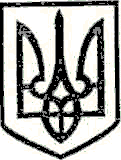 УКРАЇНАМАРКІВСЬКА РАЙОННА ДЕРЖАВНА АДМІНІСТРАЦІЯЛУГАНСЬКОЇ ОБЛАСТІР О З П О Р Я Д Ж Е Н Н Яголови районної державної адміністрації«28» березня 2018 р.                          Марківка                                              № 83Про розірвання договору орендиземельної ділянки (пай № 411)зі СТОВ «Агрофірма «Марківське»» на території Марківської селищної ради Відповідно до статей 6, 13, 21, 41 Закону України «Про місцеві державні адміністрації», ст. 17 Земельного кодексу України, п.7 ч.1 ст. 31 Закону України «Про оренду землі», розірвати договір оренди землі пай № 411 від 16 грудня 2015 року, на підставі п.8 цього договору.1. Розірвати договір оренди землі загальною площею 5,7676 га (рілля), яка за даними державного земельного кадастру знаходиться на території Марківської селищної ради, пай № 411, зареєстрованого в Марківській селищній раді від 16 грудня 2015р.2. Директору СТОВ «Агрофірма «Марківське» в місячний термін заключити додаткову угоду про розірвання договору оренди на земельну ділянку (пай № 411).3. Відділу у Марківському районі Головного управління Держгеокадастру у Луганській області внести зміни до земельно-кадастрової документації.Голова районноїдержавної адміністрації						І. А. Дзюба